St. Mary’s Primary SchoolPortaferry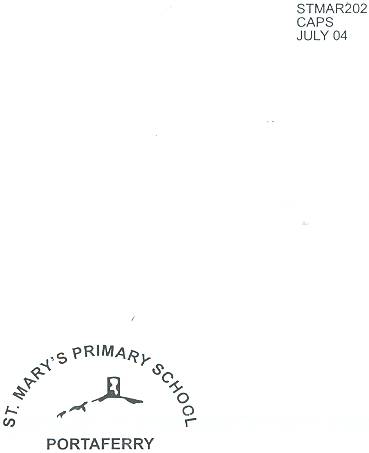 Acceptable use policy for Mobile Phones and Related Technologies (Pupils)June 2018Saint Mary’s Primary School accepts that some parents/guardians give their children mobile phones to protect them from everyday risks involving personal security and safety. There is also increasing concern about children travelling alone on public transport or commuting long distances to school. It is acknowledged that providing a child with a mobile phone gives parents reassurance that they can contact their child if they need to speak to them urgently. Saint Mary’s Primary School therefore has established the following Acceptable Use Policy for Mobile Phones and Related Technologies. The policy provides teachers, pupils, parents/guardians with guidelines and instructions for their appropriate use during school hours. This policy also applies to students during school excursions and extra-curricular activities.  Carnmoney Primary School strongly discourages pupils from bringing mobile phones to school.  The school takes no responsibility for mobile phones. Mobile phones are brought to school entirely at the owner's risk. The school accepts no responsibility for replacing lost, stolen or damaged mobile phones. If pupils bring mobile phones to school, the phones must remain switched off and kept out of sight while pupils are in class, the school building, the school grounds or during off site activities. Should parents need to contact pupils during the school day, or vice versa, this should be done following the usual school procedures: via the school office. Where a pupil is found by a member of staff to be using a mobile phone during the school day, the phone may be taken from the pupil and handed to the Principal. The mobile phone will be stored in the school office until the end of the school day. The pupil may collect the phone at the end of the school day and the child’s parent/guardian will be contacted. Phones must NEVER be used to photograph other children within the school. There are children in school whose parents have opted for 'no photographs' in the consent forms. If a pupil uses a mobile phone inappropriately (eg. Phone calls on school premises, to send inappropriate texts or to take inappropriate photographs/video footage of either other pupils or teachers), this will be regarded as a serious offence and the Principal will decide on appropriate disciplinary action in line with the school’s Positive Behaviour Policy. If a pupil repeatedly misuses their mobile phone on school premises they will be required to leave the phone at the school office during the school day. The pupil would collect the mobile phone before leaving the premises at the end of the school day. It should be noted that it is a criminal offence to use a mobile phone to menace, harass or offend another person. The Principal or a member of the school’s SLT may consider it appropriate to refer any such matter to the PSNI. If images (photographic or video) of other pupils or teachers have been taken, the phone will not be returned to the pupil until the pupil, in the presence of a member of the SLT or the child’s parent/guardian has removed the images. A member of the school’s SLT will always contact a parent/guardian before asking a child to delete material from their mobile phone. A member of the school’s SLT will contact parents/guardians in all cases where inappropriate photographs/video/audio footage has been found. RELATED TECHNOLOGY EXEMPTIONS Exemptions of this policy can only be approved by the Principal.CONCLUSION This policy will be reviewed in the summer term of the academic year 2018/19 or amended in advance of this timescale as appropriate in line with appropriate guidance/legislation. The procedures applying to the inappropriate use of mobile phones, apply equally to the inappropriate use of related technologies with similar capabilities, eg, messaging, recording (audio & video), photography etc. 